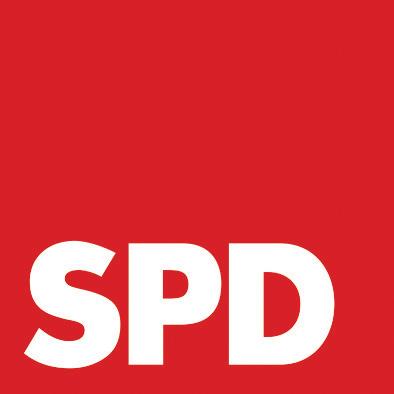 Verfahrensrichtlinienzur Durchführung einer Mitgliederbefragungim Vorfeld der Wahl des Vorsitzes der SPD nach § 14 Abs. 11 OrganisationsstatutAnlage A
Erklärung der Kandidat/innenHiermit erkläre ich, Vorname und Name, dass ich mich im Rahmen der Mitgliederbefragung um die Kandidatur um das Amt des Vorsitzes der SPD bewerbe. In Kenntnis der Bedeutung dieser Mitgliederbefragung, die zwar rechtlich nicht bindend aber gleichwohl eine umfassende Beteiligung der Mitglieder bei der Personalauswahl ermöglichen soll, erkläre ich, dass ich das Ergebnis dieser Befragung respektieren werde. Ich versichere, dass ich die Richtlinie vom 2. Juli 2019 zur Durchführung der Mitgliederbefragung ebenso wie die dazugehörenden Regeln zur finanziellen Chancengleichheit zur Kenntnis genommen habe und diese anerkenne.   ____________	_______________________Ort, Datum		Unterschrift